ODGOVARANJE NA PITANJA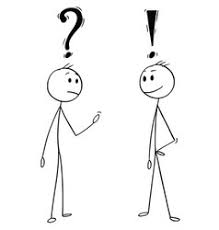 S JEDNOM ILI DVIJE RIJEČI ODGOVORI NA SLJEDEĆA PITANJA:ŠTO RADI DJEVOJKA NA SLICI? – DJEVOJKA PLEŠE.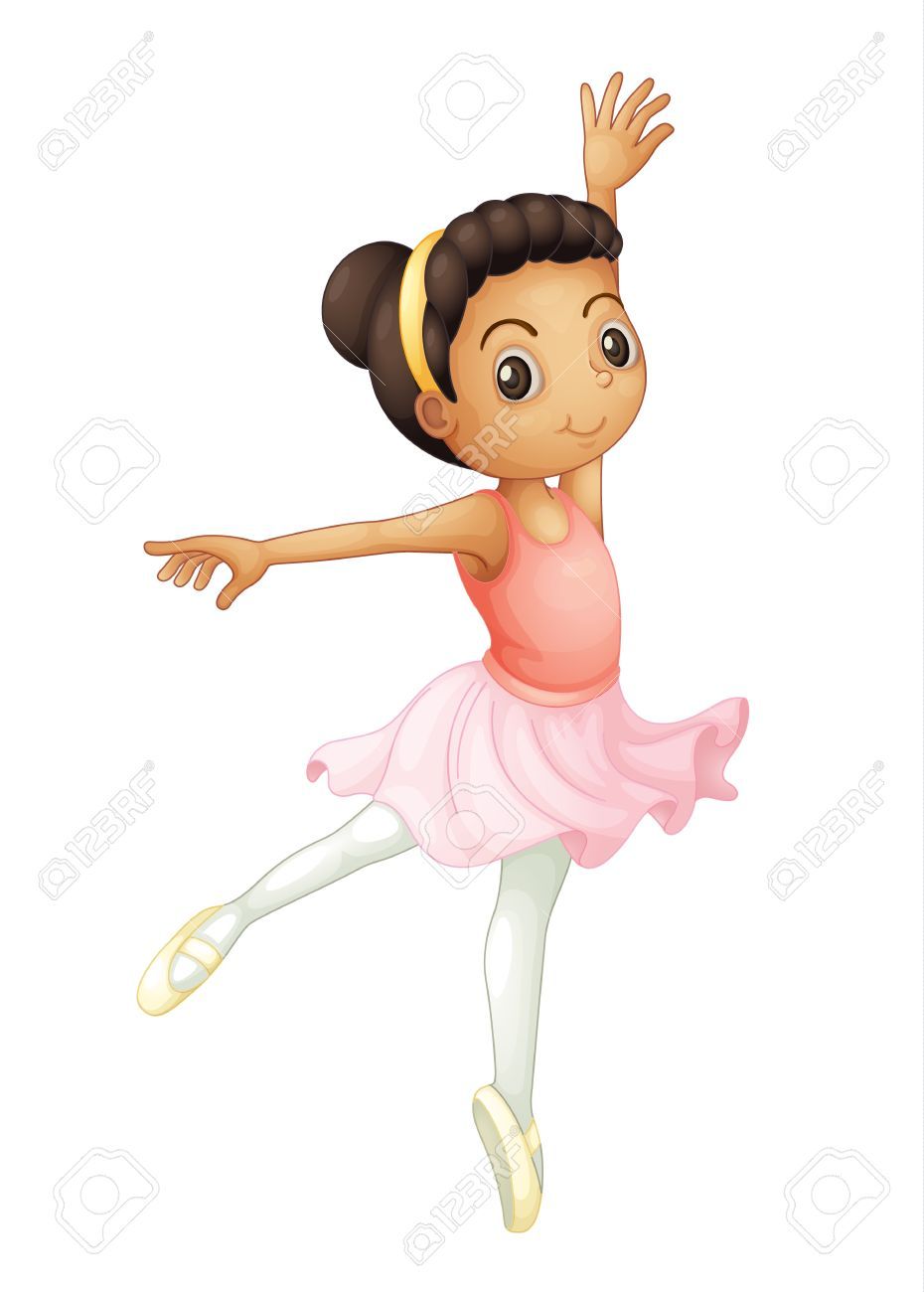 2. ŠTO RADI DJEVOJKA NA SLICI? – DJEVOJKA VJEŽBA.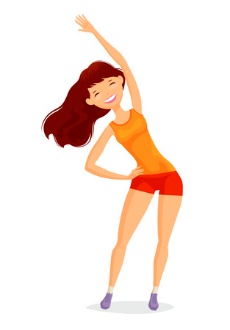 3. ŠTO RADI DEČKO NA SLICI? – SLUŠA MUZIKU.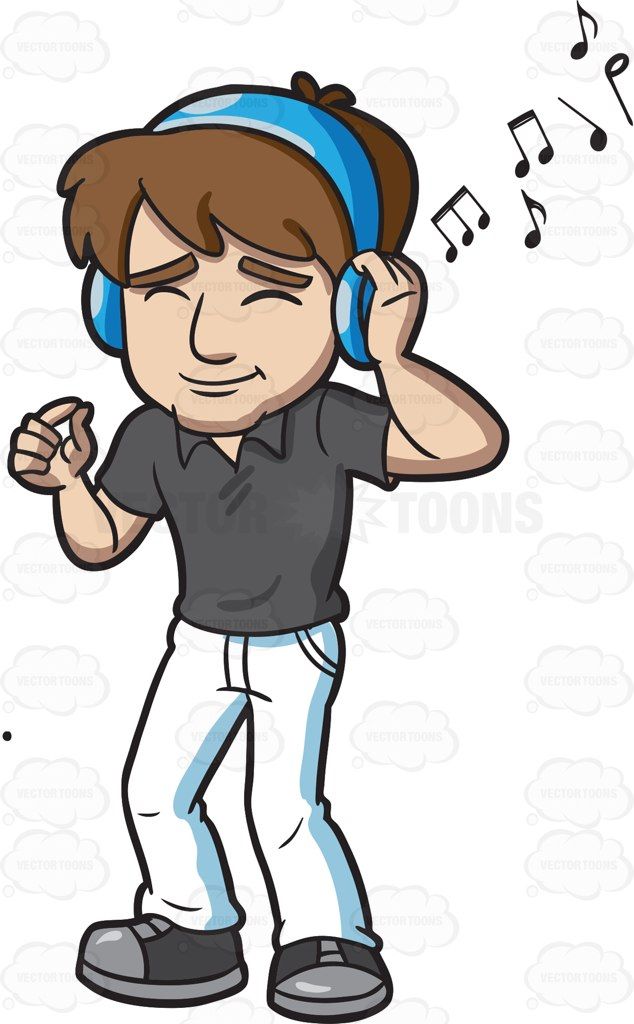 